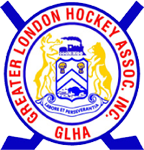  GLHA Agenda for Oct 21, 2021 meetingWelcome/Call to OrderConfirmation of AgendaNovice, Atom Pathways program Registration fee’s Initiation GamesSelect ProgramGoaliesApproval of prior meeting minutes Reports;ChairpersonRep CouncilLondon Referee GroupTreasurerTechnical DirectorCommittee Reports;Community Hockey LeagueJr MustangsChampionshipRound Table/New BusinessAdjournment